Рекомендации по работе с презентацией тематического занятия (классного часа) «Телефон, которому доверяют дети» для обучающихся 5−7-х классовЦель: Популяризация телефона детской службы доверия среди обучающихся.Задачи:сформировать представление школьников о службе детского телефона доверия;определить ресурсы получения эмоциональной поддержки в трудной жизненной ситуации;прививать умение находить поддержку в трудной жизненной ситуации;способствовать формированию навыков безопасного общения в социальных сетях;создать пост, рекламирующий детскую службу доверия среди обучающихся школы.Методический материал носит рекомендательный характер; учитель, принимая во внимание особенности каждого класса, может варьировать вопросы, их количество, менять этапы занятия.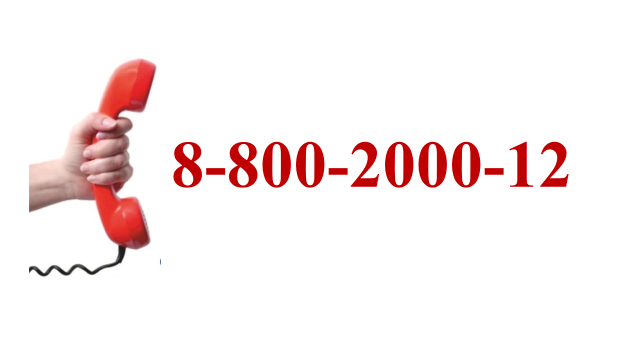 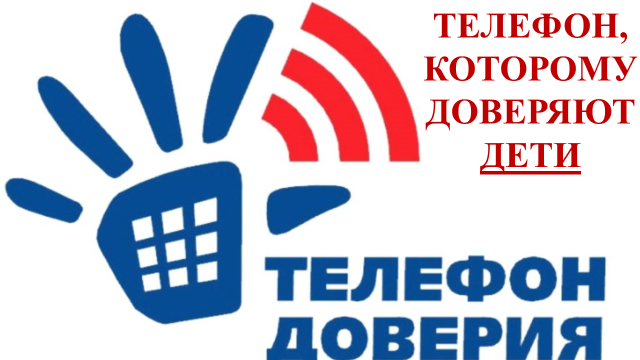 На слайде номер телефона доверия 8-800-2000-122Учитель обращает внимание школьников на слайд: «Посмотрите на слайд и определите тему классного часа, для этого ответьте на вопрос: «Что за телефон изображён на слайде?»Варианты ответов.Учитель подтверждает или опровергает ответы школьников.«На слайде вы видите номер телефона доверия. “Телефон, которому доверяют дети”, − так называется тема нашего классного часа».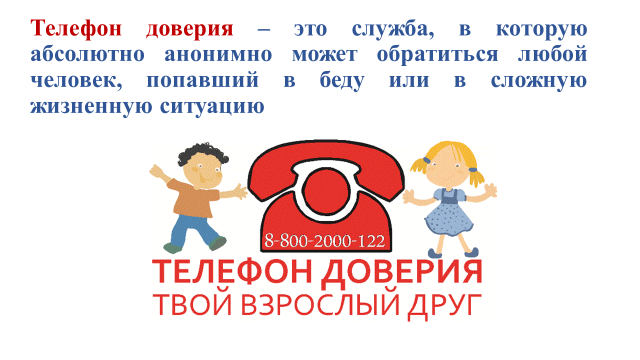 Вопрос: «А что такое телефон доверия?»Варианты ответов школьников.Учитель уточняет: «Телефон доверия − это служба, в которую абсолютно анонимно может обратиться любой человек, попавший в беду или в сложную жизненную ситуацию». 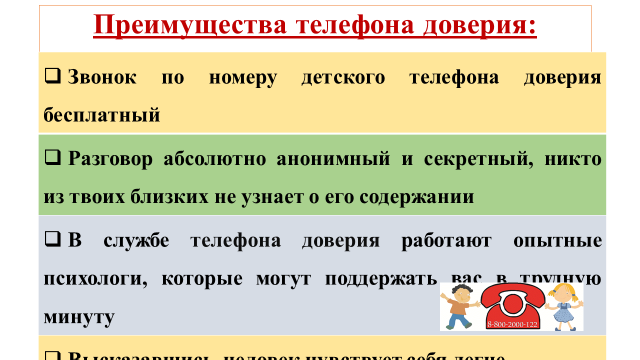 Учитель: «У каждого ребёнка есть родные и близкие, друзья и просто знакомые, с которыми он всегда может поделиться переживаниями. Для чего нужен телефон доверия, в чём его преимущество?»Варианты ответов школьников. Учитель делает выводы из ответов ребят, демонстрируя их на слайде: Преимущества телефона доверия:- Звонок по номеру телефона доверия бесплатный.- Разговор абсолютно анонимный и секретный, никто из ваших близких не узнает о его содержании. - Высказавшись, человек чувствует себя легче.- В службе телефона доверия работают опытные психологи, которые поддержат вас в трудную минуту и помогут найти выход из проблемной ситуации.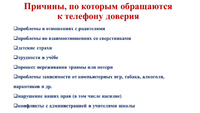 Вопрос: «По каким проблемам консультируют специалисты Детского телефона доверия?»Варианты ответов школьников.Учитель делает выводы из ответов ребят, демонстрируя их на слайде: 
К психологам детского телефона доверия можно обратиться, если у вас:проблемы в отношениях с родителями; проблемы во взаимоотношениях со сверстниками;детские страхи;трудности в учёбе;процесс переживания травмы или потери;проблемы зависимости от компьютерных игр, табака, алкоголя, наркотиков и др.;нарушаются права (в том числе в случаях насилия);конфликты с администрацией и учителями школы.Учитель: «Список можно продолжать долго, потому что с любыми проблемами, которые волнуют ребёнка и усложняют его жизнь, он может обратиться по номеру телефона доверия».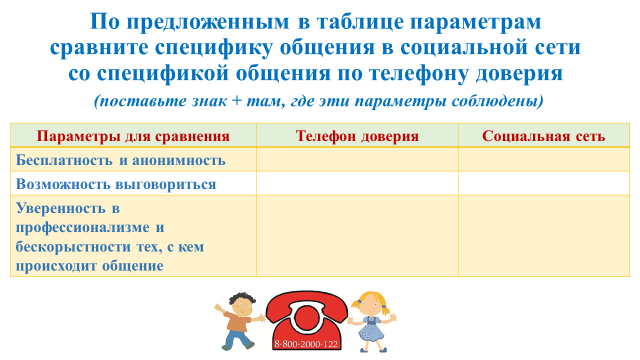 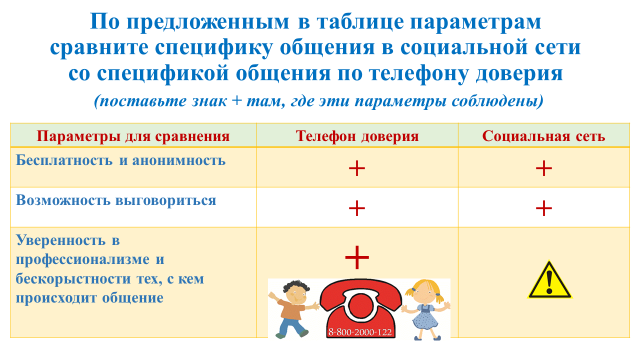 Учитель: «В современном мире общение стало доступным: модно обсуждать свои проблемы с незнакомыми людьми в социальных сетях». Учитель предлагает школьникам сравнить специфику общения по телефону доверия и в социальной сети. Данную работу обучающиеся выполняют с помощью таблицы (приложение № 1) Школьники рассказывают о результатах своей работы.Учитель соглашается или корректирует ответы ребят: - Действительно, и по телефону доверия, и в социальной сети можно соблюсти принцип анонимности.- Общаясь в социальной сети или по телефону доверия, вы имеете возможность выговориться и можете рассчитывать на поддержку.- НО! Только обращаясь в службу телефона доверия, можно быть уверенным в том, что с вами общается психолог-профессионал.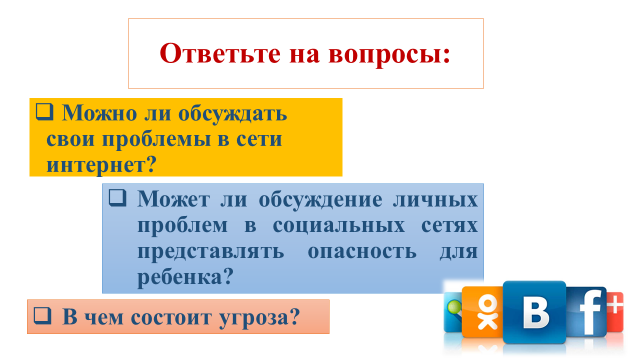 Вопросы для обсуждения: - «Как вы считаете, можно обсуждать свои проблемы в сети Интернет?»- «Может ли обсуждение личных проблем в социальных сетях представлять опасность для ребёнка?»- «В чём состоит угроза?»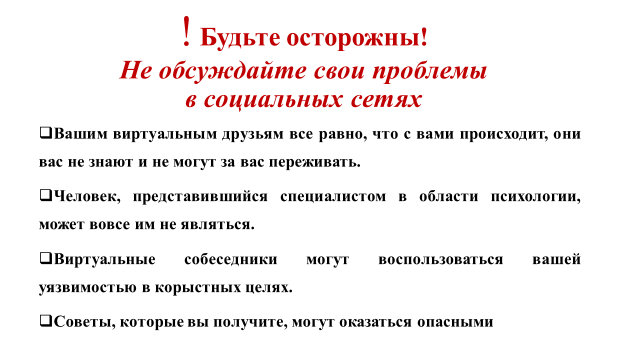 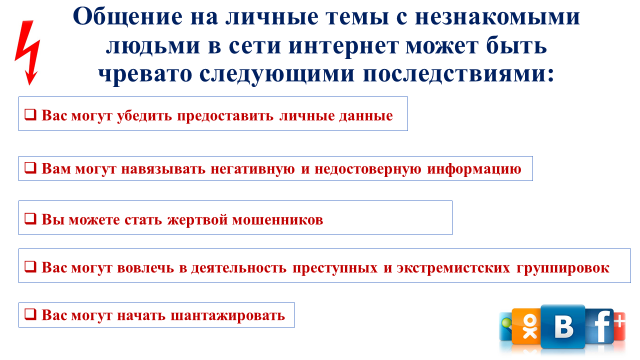 Учитель обобщает или корректирует ответы школьников, демонстрируя выводы на слайдах. Обсуждая личные проблемы в социальных сетях, вы должны понимать, что:- Вашим виртуальным друзьям всё равно, что с вами происходит, они вас не знают и не могут за вас переживать. - Человек, представившийся специалистом в области психологии, может вовсе им не являться.- Виртуальные собеседники могут воспользоваться вашей уязвимостью в корыстных целях.Опасность общения в социальных сетях состоит в том, что ребёнок, имеющий определённые проблемы и переживания, становится особенно уязвимым и его можно склонить к любым противозаконным действиям.Общение на личные темы с незнакомыми людьми в сети Интернет может быть чревато следующими последствиями:- Вас могут убедить предоставить личные данные;- Вам могут навязывать негативную и недостоверную информацию;- Вы можете стать жертвой мошенников; - Вас могут вовлечь в деятельность преступных и экстремистских группировок;- Вас могут начать шантажировать.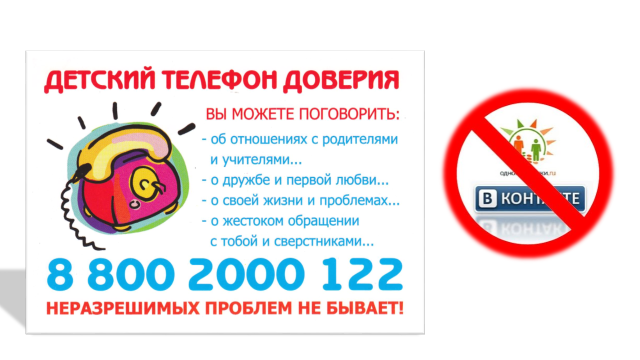 Учитель: На фоне всего перечисленного становится очевидным:-  Обсуждать свои проблемы в социальных сетях опасно, и этого делать нельзя. - Служба телефона доверия − это безопасный и профессиональный пункт оказания психологической помощи ребёнку.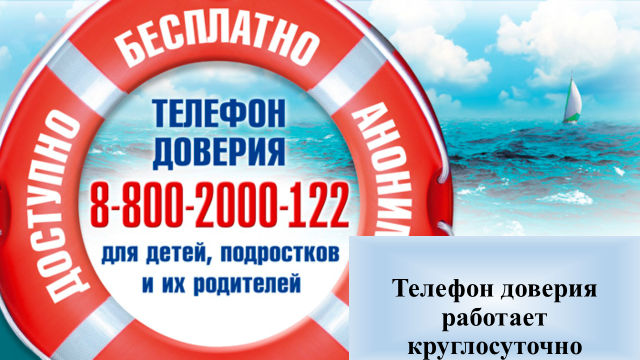 Вопрос: «Когда, в какое время суток можно звонить по телефону доверия?»Варианты ответов обучающихся.Учитель соглашается или корректирует ответы школьников. «Телефон доверия работает круглосуточно, поэтому, если у вас возникла ситуация, разрешение которой требует помощи, вы можете позвонить специалистам в любое время суток». 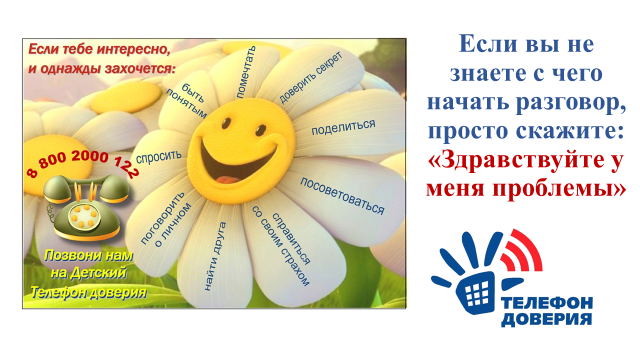 Вопрос: «Что может помешать ребёнку позвонить в службу телефона доверия?»Варианты ответов обучающихся.Учитель обобщает и корректирует ответы школьников: «Дети, в отличие от взрослых, боятся сразу начинать серьёзный разговор, и это очень часто останавливает их от звонка. Тем не менее, не нужно ничего пугаться. Даже если вы не знаете, с чего начать, просто скажите: «Здравствуйте, у меня проблемы!», а дальше опытный специалист в области детской психологии сможет правильно построить диалог. 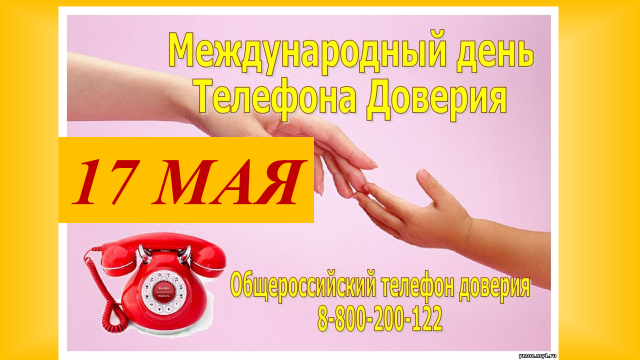 Учитель говорит о том, что ежегодно 17 мая в России отмечается Международный день детского телефона доверия. Телефон доверия − это важная и нужная психологическая служба, о которой должны знать все: дети и взрослые, чтобы в сложной жизненной ситуации обратиться за помощью и обязательно её получить».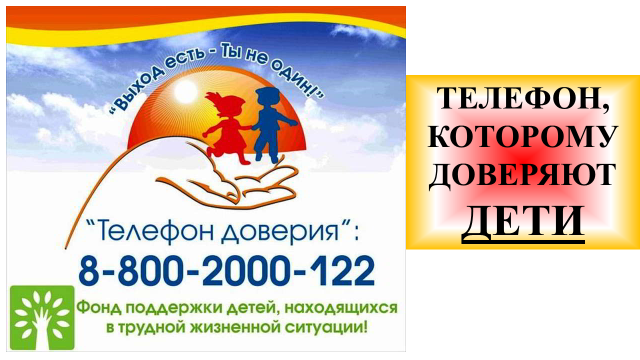 Учитель предлагает ребятам в целях популяризации службы телефона доверия среди обучающихся школы создать коллаж и разместить его в рекреации. Для работы над коллажем детей можно разделить на группы:I группа формулирует заголовок коллажа и несколько слоганов.II группа подбирает или создает иллюстративный материал. III группа работает над текстовым содержанием.IV группа работает над общим оформлением коллажа. Школьники создают коллаж, который вывешивается на стенде в школьной рекреации.